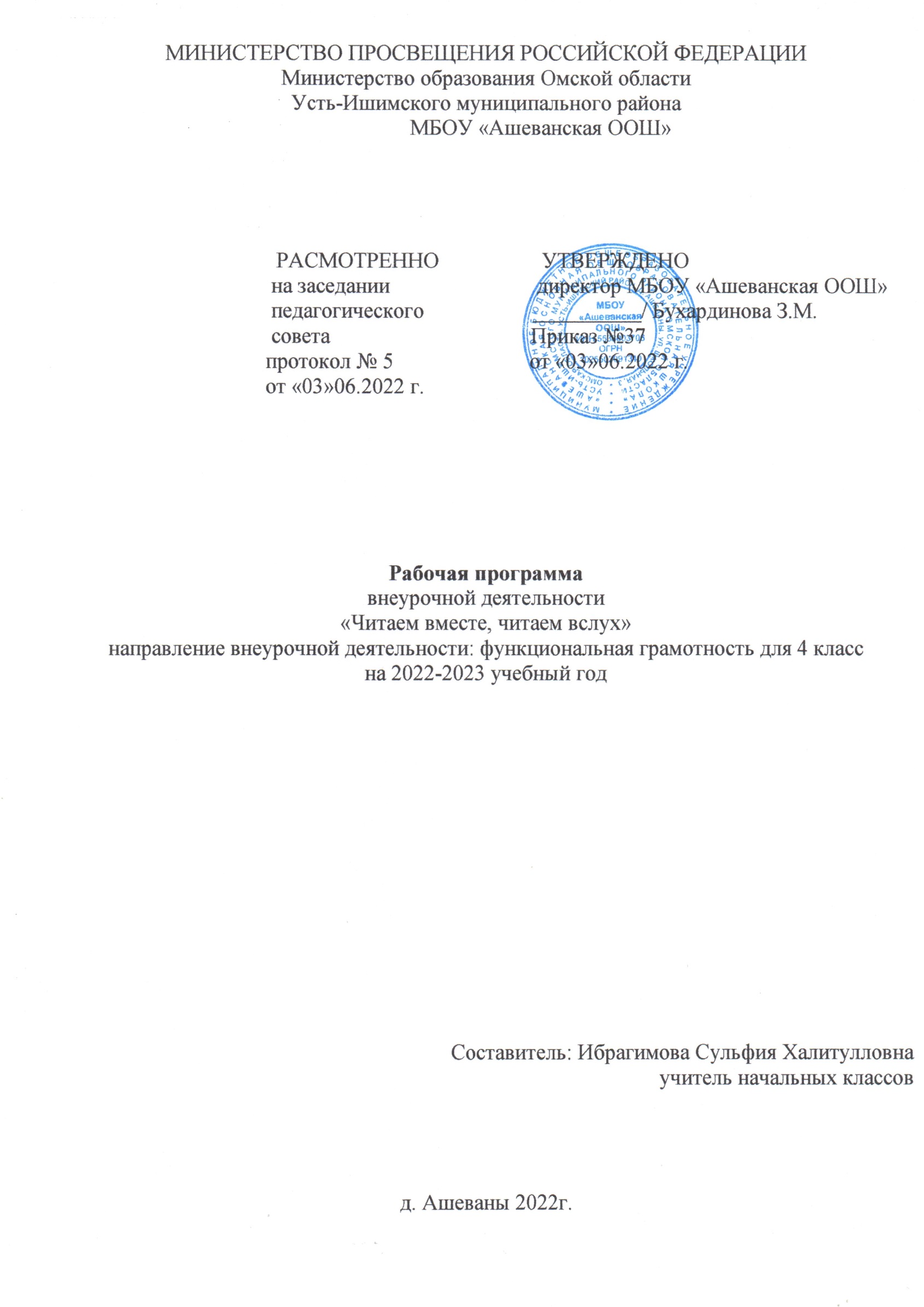 ПОЯСНИТЕЛЬНАЯ ЗАПИСКА:     Рабочая программа внеурочной деятельности  построена и реализуется в соответствии  с требованиями Федерального государственного образовательного стандарт начального общего образования (ФГОС НОО) Основной образовательной программой начального общего образования (ООП НОО). Велика роль книги в жизни человека. Наши ученики стали меньше читать. Работа в кружке способствует развитию у учащихся познавательных интересов, коммуникативных и творческих способностей, формированию учебных  знаний и умений пользоваться различными источниками информации, формируется эмоционально-чувственное отношение к литературе, прививается любовь к произведениям детских писателей. Отбор литературного содержания ориентируется на ценность произведения,  в  начале и в конце года проводится диагностика и анкетирование, чтобы выявить у детей интерес к чтению.Цель:Формирование интереса  к  чтению.Задачи:1. формировать у детей интерес к книге,2. Способствовать воспринимать и понимать прочитанный текст, пересказывать3. учить отвечать на вопросы по содержанию,4. развивать умение сопереживать, сочувствовать героям, давать им характеристику и оценку их поступков.5. Расширять кругозор детей через чтение книг различных жанров, разнообразных по содержанию и тематике, обогащать нравственно-эстетический и познавательный опыт ребенкаРЕЗУЛЬТАТЫ ОСВОЕНИЯ  КУРСА ВНЕУРОЧНОЙ ДЕЯТЕЛЬНОСТИЛичностные результаты:развитие навыков сотрудничества со взрослыми и сверстниками в разных социальных ситуациях;формирование установки  по бережному отношению к материальным и духовным ценностям.Метапредметные результаты:использование различных способов поиска информации;формирование начального уровня культуры пользования словарями, справочниками;Предметные результаты:осознание значимости чтения для личного развития; формирование потребности в систематическом чтении;умение самостоятельно пользоваться справочными источниками для понимания и получения дополнительной информации.СОДЕРЖАНИЕ КУРСА ВНЕУРОЧНОЙ ДЕЯТЕЛЬНОСТИ
С УКАЗАНИЕМ ФОРМ ОРГАНИЗАЦИИ И ВИДОВ ДЕЯТЕЛЬНОСТИ«Читаем вместе, читаем вслух»(8 час).-Какие книги у тебя  на книжной полке: (2 часа) научить  расстановке книг по алфавиту, по темам, разделам. Бережному отношению к книге.- Форма  организации: Экскурсия по библиотеке, беседы, виртуальные и реальные экскурсии, ролевые игры, практикумы,викторины, ИЗО творчество, демонстрация успеха, семинар, обзор знакомство с книгами, игра  « Угадай  книгу». - Виды деятельности::Читают отрывки,  анализируют текст, отвечают на вопросы, выделяют основную мысль. Рассматривают иллюстрации, обсуждают прочитанное, играют, получают   информацию о книгах, в открытом информационном пространстве,задают и отвечают на вопросы, рисуют, лепят из пластилина.   Книги о твоих сверстниках  и их дела(2 часа) - расширение круга общения, развитие навыков сотрудничества со взрослыми и сверстниками в разных социальных ситуациях; принятие и освоение различных социальных ролей; Форма  организации: Читательская конференция, Беседа, ролевые игры, инсценирование.-  Виды деятельности: Читают книгу,  Читают, отвечают на вопросы, выделяют основную мысль, участвуют в создании выставки.Создают аппликации, делятся на группы, готовят вопросы другим группам, организуют выставки творческих работ, инсценирование  прочитанного произведения.Книги  которые надо читать  долго (2  часа)чтение и обсуждение например  Волков А. « Волшебник  изумрудного города» Аукцион.-_Форма  организации:  Устный журнал, инсценирование прочитанного произведения, викторина.Виды  деятельности: Задают вопросы, рисуют героев, выделяют особенности книги. Пересказывают, слушают рассказ учителя, смотрят презентацию. Отвечают на вопросы викторины.Книги о дружбе  и взаимопомощи (2 часа).Сочинить небольшую сказку или историю.  Сделать (сшить) из картона небольшую по формату книжку. Написать свою сказку или историю. Проиллюстрировать.Форма  организации: Диспут, чтение по ролям, презентация.Виды  деятельности: Играют, получают   информацию от окружающих людей, задают и отвечают на вопросы,готовят сообщение по заданной теме, выступают с сообщением перед сверстниками и взрослыми, организуют выставку творческих работ.Тематическое  планирование Используемая  литература:1.  Гостимская Е.С. Внеклассное чтение М.,  2005.2.  Русская литературная классика. Самара: Корпорация «Федоров», 1995.3.  Русские детские писатели xx века. Библиографический словарь. М.:      Флинта - наука, 2001.4. Русские детские писатели xx века. Библиографический словарь. М.: Флинта - наука,2001.5. Российская школьная хрестоматия. 1-4 классы. Издательство «Интербук»,1985.6.  Светловская Н. Н. «Методика внеклассного чтения», М. 1991.7. Интернет-ресурсы с литературными презентациями metodisty.ru›Всеработы›Презентации и видеоролики, viki.rdf.ru›item/373, lit-studia.ru№темакол.часкол.час№темаТП«Читаем вместе, читаем вслух»Раздел:  -Какие книги у тебя  на книжной полке (2 часа)Раздел:  -Какие книги у тебя  на книжной полке (2 часа)Раздел:  -Какие книги у тебя  на книжной полке (2 часа)Раздел:  -Какие книги у тебя  на книжной полке (2 часа)Семинар, Обзор знакомство с книгами, игра  “ Угадай  книгу”1Игра  “ Угадай  книгу1Раздел:   Книги о твоих сверстниках  и их делах(2 часа)Раздел:   Книги о твоих сверстниках  и их делах(2 часа)Раздел:   Книги о твоих сверстниках  и их делах(2 часа)Раздел:   Книги о твоих сверстниках  и их делах(2 часа)Беседа - дискуссия с  элементами  инсценирования1Литературная игра “ Ты мне я тебе”1Раздел: Книги  которые надо читать  долго (2 часа)Раздел: Книги  которые надо читать  долго (2 часа)Раздел: Книги  которые надо читать  долго (2 часа)Раздел: Книги  которые надо читать  долго (2 часа)Чтение  и обсуждение например А.Волков   “ Волшебник   Изумрудного города”1Презентация, Аукцион1Раздел: Книги о дружбе  и взаимопомощи (2 часа)Раздел: Книги о дружбе  и взаимопомощи (2 часа)Раздел: Книги о дружбе  и взаимопомощи (2 часа)Раздел: Книги о дружбе  и взаимопомощи (2 часа)Сочинить небольшую сказку или историю.  Сделать (сшить) из картона небольшую по формату книжку.1Написать свою сказку или историю. Проиллюстрировать.1